		VN/18922/2020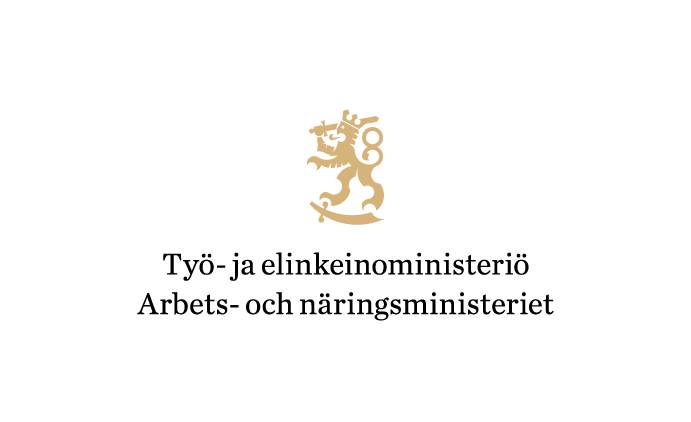 Lomake palautettavan avustuksen vahvistamiseksi – kunnille myönnetty avustus yksinyrittäjien tukemiseksi
1. Hakija2. Vastuuhenkilö
3. Yhteyshenkilö kunnassa palautukseen liittyen
4. Kunnan TEM:ltä saama avustuspäätös
5. Palautus kunnaltaPäivämäärä ja paikka:     
Vakuutan allekirjoituksellani tässä lomakkeessa antamani tiedot oikeiksi. Vakuutan, että olen kunnan nimenkirjoitusoikeuden omaava henkilö.Allekirjoitus ____________________________________________________________                           Nimenselvennys ja asema kunnassa:     OHJEETTällä vahvistuslomakkeella kunta ilmoittaa, miten paljon yksinyrittäjien tukemiseksi maksetusta avustuksesta on kunnassa jäänyt käyttämättä eli paljonko palautetaan valtiolle. Valtionavustus myönnettiin kunnille käytettäväksi kokonaan yksinyrittäjille myönnettävistä avustuksista aiheutuviin kustannuksiin, joita ovat 2 000 euron avustukset yksinyrittäjille. Myönnetty avustus on ollut jaollinen 2 000 eurolla, joten oikean palautusmääränkin tulee olla jaollinen 2 000 eurolla. Jokaisen kunnan on ilmoitettava käyttämättä jäänyt valtionavustus itse. Usean kunnan yhteisilmoitusta ei hyväksytä.Lomake on täytettävä sähköisesti. Älä täytä lomaketta käsin. Täytetty lomake on joko tulostettava ja allekirjoitettava tai allekirjoitettava sähköisesti. Allekirjoittajan on oltava nimenkirjoitusoikeuden omaava henkilö. Allekirjoitettu lomake on toimitettava työ- ja elinkeinoministeriön kirjaamoon osoitteeseen kirjaamo@tem.fi  22.11.2020 mennessä. Kirjoittakaa sähköpostiviestin aihekenttään kuntanne nimi ja yksinyrittäjien tuen palautus, esim. ”Tammelan kunta - yksinyrittäjien tuen palautus”.Mikäli kunta on palauttanut väärän määrän avustusta, tulee sen ottaa yhteyttä TEM:n taloushallintoon: laskenta@tem.fi. Mikäli kunta ei pysty vahvistamaan palautettavan avustuksen määrää 22.11. mennessä, tulee tästä lähettää tieto hyvissä ajoin etukäteen osoitteeseen tiina.lehtiluoma@tem.fi.Lisätietoja"Ohje kunnille yksinyrittäjien tukemiseksi maksetun avustuksen käyttämättä jääneen osan vahvistamiseksi ja palauttamiseksi"

https://tem.fi/koronavirus/kuntien-valtionavustus YhteyshenkilötTEM:n taloushallintolaskenta@tem.fi TEM:n kirjaamoSusanne Bussman, 0295 160 634, susanne.bussman@vnk.fi / kirjaamo@tem.fiOngelmat aikataulun kanssaTiina Lehtiluoma, 0295 047 687, tiina.lehtiluoma@tem.fi Muut asiatLasse Laitinen, 0295 047 162, lasse.laitinen@tem.fi  HakijakuntaHakijan y-tunnusEtu- ja sukunimiTehtävänimikePostiosoitePostinumero ja postitoimipaikkaPuhelinSähköpostiEtu- ja sukunimiTehtävänimikePostiosoitePostinumero ja postitoimipaikkaPuhelinSähköpostiMyönnetyn avustuksen määrä euroina (oikea määrä jaollinen 2000:lla)      €Saadusta avustuksesta käyttämättä jäänyt eli palautettava määrä euroina (oikea määrä jaollinen 2000:lla)      €